Objednávka č.OKS3266461   Katarína Kunová <xxx14.2.2024 14:48  Komu: xxxxxxz  Dobrý deň,  Akceptujeme objednávku OKS3266461. Prajem príjemný deň  Katarína Kunová   CARDI® 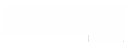 Cardiomedical, s.r.o.	  Na Poříčí 1079/3a  
110 00 Praha 1  Telefon   xxxxxx  Mobil: +xxxxxxxx Fax: +xxxxxE-mail:xxxxxxxxxxxxxxxxxxxx